به نام خـداوند جـان آفـرين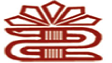 دانشگاه علوم پزشکي لرستانمرکز مطالعات و توسعه آموزش علوم پزشکیفرم طرح درس روزانه یا Lesson Plan (برای یک جلسه درسی)مشخصات كليمشخصات كليمشخصات كليعنوان درس:موضوع این جلسه:شماره طرح درس:پيش نياز:مدت جلسه:گروه مخاطب:تعداد فراگيران:تاریخ تشکیل کلاس:مكان تشكيل كلاس:اهداف كلي:                                                                               اهداف را با توجه به حيطه‌ها و سطوح مختلف بنويسيد.......اهداف كلي:                                                                               اهداف را با توجه به حيطه‌ها و سطوح مختلف بنويسيد.......اهداف كلي:                                                                               اهداف را با توجه به حيطه‌ها و سطوح مختلف بنويسيد.......اهداف رفتاري (در سه حیطه شناختی، عاطفی و روانی – حرکتی): در پایان درس از فراگیر انتظار می‌رود:الف) حيطه‌ي شناختي:بیماریهاي عروق کرونر را تعریف نماید (طبقه دانش).فراگیر باید قادر باشد پس از پایان دوره آموزشی، فیزیوپاتولوژي بیماریهاي افزایش حساسیتی را با 95 % صحت توضیح دهد (طبقه فهمیدن).فراگیر قادر باشد پس از پایان دوره آموزشی، نتایج آزمایش CBC را در بالین بیمار با 10 % خطا تفسیر نماید (طبقه بکاربستن).فراگیر قادر باشد پس از پایان دوره آموزشی نتایج حاصل از یک نمودار آماري را با 90 % صحت تفسیر نماید (طبقه تحلیل). فراگیر قادر باشد پس از پایان دوره آموزشی، یک مقاله در رابطه با آموزش به بیماران مبتلا به صرع بنویسد (طبقه ترکیب).فراگیر قادر باشد شیوه هاي درمان دارویی بیماري سل ریوي را براساس رفرانسهاي معتبر پزشکی با هم مقایسه نماید و بهترین درمان را براي بیمار خود تجویز نماید (طبقه قضاوت).ب) حيطه‌ي نگرشي، عاطفيدر کار گروهی فعالانه و با علاقه کامل شرکت کند. فراگیر قبل از هر تماس با بیمار دچار ضعف سیستم ایمنی بدن، دستهایش را با تکنیک صحیح بشوید.ج) حيطه‌ي رواني حركتي براي ابراز عقيده در گروه توانا باشد.فراگیر قادر باشد در پایان دوره آموزشی فرآیند CPR یک نفره را با حداکثر 5 % خطا روي مولاژ اجرا نماید.اهداف رفتاري (در سه حیطه شناختی، عاطفی و روانی – حرکتی): در پایان درس از فراگیر انتظار می‌رود:الف) حيطه‌ي شناختي:بیماریهاي عروق کرونر را تعریف نماید (طبقه دانش).فراگیر باید قادر باشد پس از پایان دوره آموزشی، فیزیوپاتولوژي بیماریهاي افزایش حساسیتی را با 95 % صحت توضیح دهد (طبقه فهمیدن).فراگیر قادر باشد پس از پایان دوره آموزشی، نتایج آزمایش CBC را در بالین بیمار با 10 % خطا تفسیر نماید (طبقه بکاربستن).فراگیر قادر باشد پس از پایان دوره آموزشی نتایج حاصل از یک نمودار آماري را با 90 % صحت تفسیر نماید (طبقه تحلیل). فراگیر قادر باشد پس از پایان دوره آموزشی، یک مقاله در رابطه با آموزش به بیماران مبتلا به صرع بنویسد (طبقه ترکیب).فراگیر قادر باشد شیوه هاي درمان دارویی بیماري سل ریوي را براساس رفرانسهاي معتبر پزشکی با هم مقایسه نماید و بهترین درمان را براي بیمار خود تجویز نماید (طبقه قضاوت).ب) حيطه‌ي نگرشي، عاطفيدر کار گروهی فعالانه و با علاقه کامل شرکت کند. فراگیر قبل از هر تماس با بیمار دچار ضعف سیستم ایمنی بدن، دستهایش را با تکنیک صحیح بشوید.ج) حيطه‌ي رواني حركتي براي ابراز عقيده در گروه توانا باشد.فراگیر قادر باشد در پایان دوره آموزشی فرآیند CPR یک نفره را با حداکثر 5 % خطا روي مولاژ اجرا نماید.اهداف رفتاري (در سه حیطه شناختی، عاطفی و روانی – حرکتی): در پایان درس از فراگیر انتظار می‌رود:الف) حيطه‌ي شناختي:بیماریهاي عروق کرونر را تعریف نماید (طبقه دانش).فراگیر باید قادر باشد پس از پایان دوره آموزشی، فیزیوپاتولوژي بیماریهاي افزایش حساسیتی را با 95 % صحت توضیح دهد (طبقه فهمیدن).فراگیر قادر باشد پس از پایان دوره آموزشی، نتایج آزمایش CBC را در بالین بیمار با 10 % خطا تفسیر نماید (طبقه بکاربستن).فراگیر قادر باشد پس از پایان دوره آموزشی نتایج حاصل از یک نمودار آماري را با 90 % صحت تفسیر نماید (طبقه تحلیل). فراگیر قادر باشد پس از پایان دوره آموزشی، یک مقاله در رابطه با آموزش به بیماران مبتلا به صرع بنویسد (طبقه ترکیب).فراگیر قادر باشد شیوه هاي درمان دارویی بیماري سل ریوي را براساس رفرانسهاي معتبر پزشکی با هم مقایسه نماید و بهترین درمان را براي بیمار خود تجویز نماید (طبقه قضاوت).ب) حيطه‌ي نگرشي، عاطفيدر کار گروهی فعالانه و با علاقه کامل شرکت کند. فراگیر قبل از هر تماس با بیمار دچار ضعف سیستم ایمنی بدن، دستهایش را با تکنیک صحیح بشوید.ج) حيطه‌ي رواني حركتي براي ابراز عقيده در گروه توانا باشد.فراگیر قادر باشد در پایان دوره آموزشی فرآیند CPR یک نفره را با حداکثر 5 % خطا روي مولاژ اجرا نماید.پيش بينی فضا و وسايل آموزشی متناسب با اهداف موضوع تدريس (انتخاب رسانه‌(های) مناسب):پيش بينی فضا و وسايل آموزشی متناسب با اهداف موضوع تدريس (انتخاب رسانه‌(های) مناسب):پيش بينی فضا و وسايل آموزشی متناسب با اهداف موضوع تدريس (انتخاب رسانه‌(های) مناسب):روش‌هاي تدريس:مشاركتي     همياري       ايفاي نقش         گروهي     پرسش و پاسخ سخنرانی     طرح كارايی تيم (T.E.D)         توضيحی               نمايشیسایر (نام ببرید):روش‌هاي تدريس:مشاركتي     همياري       ايفاي نقش         گروهي     پرسش و پاسخ سخنرانی     طرح كارايی تيم (T.E.D)         توضيحی               نمايشیسایر (نام ببرید):روش‌هاي تدريس:مشاركتي     همياري       ايفاي نقش         گروهي     پرسش و پاسخ سخنرانی     طرح كارايی تيم (T.E.D)         توضيحی               نمايشیسایر (نام ببرید):رفتار ورودي مورد انتظار فراگیران: فراگيران بايد:1. با برخی از ویژگی‌های ..................................................... آشنا باشند.2. با انواع ................................................................................. ‌آشنا باشند.3. با مکانیسم‌های .................................................................. آشنا باشند.4. با تفاوت پدیده‌های ........................................................... آشنا باشند.رفتار ورودي مورد انتظار فراگیران: فراگيران بايد:1. با برخی از ویژگی‌های ..................................................... آشنا باشند.2. با انواع ................................................................................. ‌آشنا باشند.3. با مکانیسم‌های .................................................................. آشنا باشند.4. با تفاوت پدیده‌های ........................................................... آشنا باشند.رفتار ورودي مورد انتظار فراگیران: فراگيران بايد:1. با برخی از ویژگی‌های ..................................................... آشنا باشند.2. با انواع ................................................................................. ‌آشنا باشند.3. با مکانیسم‌های .................................................................. آشنا باشند.4. با تفاوت پدیده‌های ........................................................... آشنا باشند.ارزشيابي تشخیصی: (پرسش  از فراگيران از درس قبل تا اطمينان پيدا كنيم فراگيران مفاهيم و مطالب درس قبلي را به خوبي ياد گرفته اند و آمادگي كافي براي يادگيري درس جديد دارند)	برخی از ویژگی‌های .......................................................................................... را بیان کنید؟چند مورد .............................................. را با توجه به مطالبی که تاکنون خوانده‌اید نام ببرید؟متغیرهای ................................................................................................. را تعریف کنید و مثال بزنید؟ارزشيابي تشخیصی: (پرسش  از فراگيران از درس قبل تا اطمينان پيدا كنيم فراگيران مفاهيم و مطالب درس قبلي را به خوبي ياد گرفته اند و آمادگي كافي براي يادگيري درس جديد دارند)	برخی از ویژگی‌های .......................................................................................... را بیان کنید؟چند مورد .............................................. را با توجه به مطالبی که تاکنون خوانده‌اید نام ببرید؟متغیرهای ................................................................................................. را تعریف کنید و مثال بزنید؟ارزشيابي تشخیصی: (پرسش  از فراگيران از درس قبل تا اطمينان پيدا كنيم فراگيران مفاهيم و مطالب درس قبلي را به خوبي ياد گرفته اند و آمادگي كافي براي يادگيري درس جديد دارند)	برخی از ویژگی‌های .......................................................................................... را بیان کنید؟چند مورد .............................................. را با توجه به مطالبی که تاکنون خوانده‌اید نام ببرید؟متغیرهای ................................................................................................. را تعریف کنید و مثال بزنید؟ارائه درس:	                                                                                                   زمان (دقیقه):ارائه درس:	                                                                                                   زمان (دقیقه):ارائه درس:	                                                                                                   زمان (دقیقه):جمع‌بندي و نتيجه‌گيري:			              		             زمان (دقیقه):جمع‌بندي و نتيجه‌گيري:			              		             زمان (دقیقه):جمع‌بندي و نتيجه‌گيري:			              		             زمان (دقیقه):ارزشيابي تكويني:								 زمان (دقیقه):ارزشيابي تكويني:								 زمان (دقیقه):ارزشيابي تكويني:								 زمان (دقیقه):تكاليف فراگیران:								 زمان (دقیقه):....تكاليف فراگیران:								 زمان (دقیقه):....تكاليف فراگیران:								 زمان (دقیقه):....